Enfant(s) inscrit(s)					 UAPE		 Garderie		 AMFPropriétaire d’un chien				 OUI			 NONDocument(s) à fournir :Nouveau bail à loyer (si titulaire du bail)Attestation du logeur (si domicilié chez quelqu’un)Acte de vente (si propriétaire)Commune de Cheseaux-sur-LausanneContrôle des habitants – Police des étrangers – Réservation de locauxAnnonce de déménagement dans la communeIdentitéIdentitéNom PrénomDate de naissanceMembres de la famille compris dans le déménagementMembres de la famille compris dans le déménagementMembres de la famille compris dans le déménagementMembres de la famille compris dans le déménagementNom et PrénomDate de naissanceNom et PrénomDate de naissanceNom et PrénomDate de naissanceNom et PrénomDate de naissanceNom et PrénomDate de naissanceAncienne adresseAncienne adresseAncienne adresseAncienne adresseRueN°Date du changement d’adresseNouvelle adresseNouvelle adresseNouvelle adresseNouvelle adresseNouvelle adresseNouvelle adresseNouvelle adresseNouvelle adresseNouvelle adresseRueN°N°Complément d’adresseÉtageNbre piècesAncien locataireAncien locataireNPA103310331033LocalitéCheseaux-sur-LausanneCheseaux-sur-LausanneCheseaux-sur-LausanneCheseaux-sur-LausanneLieu et DateSignature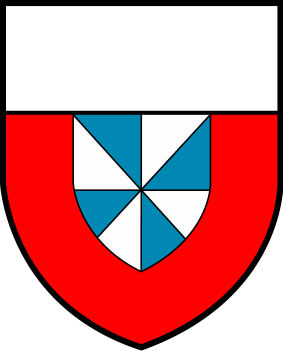 